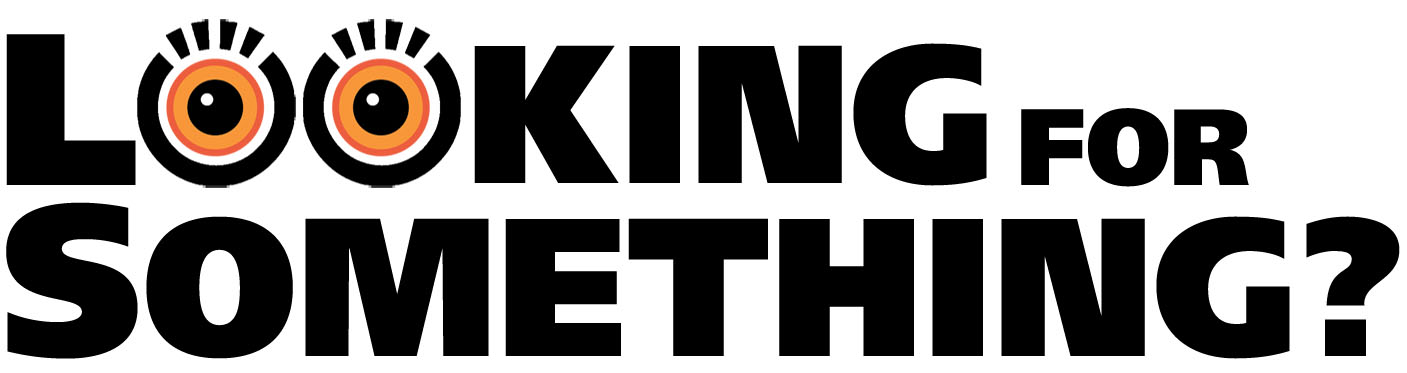 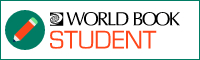 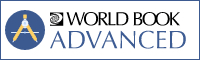 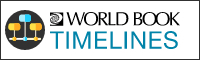 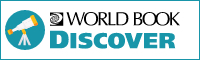 GO TO:  www.worldbookonline.comLOG-IN ID:  Insert IDPASSWORD:   Insert Password GO TO:  www.worldbookonline.comLOG-IN ID:  Insert IDPASSWORD:   Insert PasswordGO TO:  www.worldbookonline.comLOG-IN ID:  Insert IDPASSWORD:   Insert PasswordGO TO:  www.worldbookonline.comLOG-IN ID:  Insert IDPASSWORD:   Insert PasswordGO TO:  www.worldbookonline.comLOG-IN ID:  Insert IDPASSWORD:   Insert PasswordGO TO:  www.worldbookonline.comLOG-IN ID:  Insert IDPASSWORD:   Insert PasswordGO TO:  www.worldbookonline.comLOG-IN ID:  Insert IDPASSWORD:   Insert PasswordGO TO:  www.worldbookonline.comLOG-IN ID:  Insert IDPASSWORD:   Insert PasswordGO TO:  www.worldbookonline.comLOG-IN ID:  Insert IDPASSWORD:   Insert PasswordGO TO:  www.worldbookonline.comLOG-IN ID:  Insert IDPASSWORD:   Insert Password